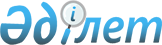 Об утверждении стандарта оказания медицинской помощи в организациях среднего образованияПриказ и.о. Министра здравоохранения Республики Казахстан от 14 марта 2023 года № 37. Зарегистрирован в Министерстве юстиции Республики Казахстан 15 марта 2023 года № 32069
      В соответствии с подпунктом 32) статьи 7 Кодекса Республики Казахстан "О здоровье народа и системе здравоохранения" ПРИКАЗЫВАЮ:
      1. Утвердить Стандарт оказания медицинской помощи в организациях среднего образования согласно приложению к настоящему приказу.
      2. Признать утратившим силу приказ Министра здравоохранения Республики Казахстан от 7 апреля 2017 года № 141 "Об утверждении Правил оказания медицинской помощи обучающимся и воспитанникам организаций образования" (зарегистрирован в Реестре государственной регистрации нормативных правовых актов под № 15131).
      3. Департаменту охраны здоровья матери и ребенка Министерства здравоохранения Республики Казахстан в установленном законодательством Республики Казахстан порядке обеспечить:
      1) государственную регистрацию настоящего приказа в Министерстве юстиции Республики Казахстан;
      2) размещение настоящего приказа на интернет-ресурсе Министерства здравоохранения Республики Казахстан после его официального опубликования;
      3) в течение десяти рабочих дней после государственной регистрации настоящего приказа в Министерстве юстиции Республики Казахстан представление в Юридический департамент Министерства здравоохранения Республики Казахстан сведений об исполнении мероприятий, предусмотренных подпунктами 1) и 2) настоящего пункта.
      4. Контроль за исполнением настоящего приказа возложить на курирующего вице-министра здравоохранения Республики Казахстан.
      5. Настоящий приказ вводится в действие по истечении десяти календарных дней после дня его первого официального опубликования. Стандарт оказания медицинской помощи в организациях среднего образования Глава 1. Общие положения
      1. Настоящий стандарт оказания медицинской помощи в организациях среднего образования (далее – Стандарт) разработан в соответствии с подпунктом 32) статьи 7 Кодекса Республики Казахстан "О здоровье народа и системе здравоохранения" (далее – Кодекс) и устанавливает требования и порядок оказания медицинской помощи в организациях среднего образования.
      2. Оказание медицинской помощи в организациях среднего образования осуществляется в амбулаторных условиях и предоставляется субъектами здравоохранения, оказывающими первичную медико-санитарную помощь (далее – ПМСП) независимо от форм собственности, в соответствии с пунктом 3 статьи 91 Кодекса
      3. Организация среднего образования выделяет отдельный кабинет, предназначенный для оказания доврачебной и квалифицированной медицинской помощи обучающимся (далее – медицинский пункт) и обеспечивает его уборку и техническое содержание.
      4. Медицинский пункт открывается в организациях среднего образования из расчета один на организацию, кроме малокомплектных школ с количеством учащихся до 50 обучающихся.
      5. В малокомплектных школах с количеством учащихся до 50 обучающихся медицинская помощь обучающимся предоставляется организацией, оказывающей первичную медико-санитарную помощь, обслуживающей территорию, на которой она расположена.
      6. График работы медицинского пункта устанавливается в соответствии с графиком работы организации среднего образования.
      7. Перечень организаций среднего образования, для оказания медицинской помощи обучающимся, формируется ежегодно местными органами государственного управления здравоохранением областей, городов республиканского значения и столицы, на каждую организацию ПМСП с учетом территориального принципа. Глава 2. Основные задачи и направления деятельности организаций здравоохранения, участвующих в оказании медицинской помощи в организациях среднего образования
      8. Основными задачами и направлениями деятельности организаций здравоохранения, участвующих в оказании медицинской помощи в организациях среднего образования являются:
      1) проведение профилактических медицинских осмотров в соответствии с приказом Министра здравоохранения Республики Казахстан от 15 декабря 2020 года № ҚР ДСМ-264/2020 "Об утверждении правил, объема и периодичности проведения профилактических медицинских осмотров целевых групп населения, включая детей дошкольного, школьного возрастов, а также учащихся организаций технического и профессионального, послесреднего и высшего образования" (зарегистрирован в Реестре государственной регистрации нормативных правовых актов под № 21820) (далее – приказ № ҚР ДСМ-264/2020);
      2) организация оздоровительных мероприятий по результатам профилактических медицинских осмотров;
      3) профилактика поведенческих рисков, связанных с употреблением психоактивных веществ;
      4) проведение вакцинации в соответствии с постановлением Правительства Республики Казахстан от 24 сентября 2020 года № 612 "Об утверждении перечня заболеваний, против которых проводятся обязательные профилактические прививки в рамках гарантированного объема медицинской помощи, правил, сроков их проведения и групп населения, подлежащих профилактическим прививкам" (далее – ПП РК № 612);
      5) организация и проведение обучающих семинаров, тренингов и лекций по профилактике заболеваний, пропаганде и формированию здорового образа жизни среди обучающихся, оказанию первой помощи;
      6) вовлечение законных представителей обучающихся и педагогов в охрану здоровья, обучающихся с проведением образовательных и разъяснительных мероприятий;
      7) оказание первой помощи при неотложных состояниях до прибытия медицинских работников, оказывающих скорую медицинскую помощь. Глава 3. Порядок оказания медицинской помощи в организациях среднего образования
      9. Медицинская помощь обучающимся в медицинском пункте оказывается медицинской сестрой (медицинским братом) расширенной практики, медицинской сестрой (медицинским братом) общей практики, медицинской сестрой участковой (медицинским братом участковым), медицинской сестрой специализированной (медицинским братом специализированным), медицинской сестрой (медицинским братом) медицинского пункта в организациях образования, медицинской сестрой по специальности "Сестринское дело в школьной медицине" (далее – медсестра) в соответствии с приказом Министра здравоохранения Республики Казахстан от 21 декабря 2020 года № ҚР ДСМ-305/2020 "Об утверждении номенклатуры специальностей и специализаций в области здравоохранения, номенклатуры и квалификационных характеристик должностей работников здравоохранения" (далее – приказ № ҚР ДСМ-305/2020) (зарегистрирован в Реестре государственной регистрации нормативных правовых актов под № 21856).
      10. Организация ПМСП определяет координатора по оказанию медицинской помощи в организациях среднего образования (далее – врач, координирующий оказание медицинской помощи обучающимся) по специальности "Педиатрия", "Общая врачебная практика" в соответствии с приказом № ҚР ДСМ-305/2020.
      11. Плановая диспансеризация, лечение и (или) медицинская реабилитация по заболеванию обучающихся осуществляется врачами общей практики, участковыми педиатрами, профильными специалистами, фельдшерами и медицинскими сестрами организации ПМСП, к которой они прикреплены.
      12. Врач, координирующий оказание медицинской помощи обучающимся осуществляет следующие функции:
      1) планирует мероприятия по сохранению и укреплению здоровья обучающихся;
      2) формирует график проведения профилактических медицинских осмотров и обеспечивает его реализацию в соответствии с приказом № ҚР ДСМ-264/2020;
      3) принимает участие в проведении профилактических медицинских осмотров обучающихся;
      4) осуществляет контроль своевременной диспансеризации по результатам профилактических медицинских осмотров;
      5) по результатам профилактических медицинских осмотров, в соответствии с группами здоровья, определенными пунктом 15 приказа № ҚР ДСМ-264/2020, определяет обучающихся 1 и 2 групп здоровья в основную группу физической культуры, обучающихся 3 и 4 групп здоровья в специальную медицинскую группу физической культуры;
      6) формирует список обучающихся, определенных в специальную медицинскую группу физической культуры и предоставляет в организацию среднего образования.
      13. Постоянное присутствие врача в медицинском пункте организации среднего образования не требуется, за исключением случаев проведения профилактических медицинских осмотров обучающихся, разъяснительной работы с обучающимися и их законными представителями.
      14. Медсестра осуществляет следующие функции:
      1) составляет список целевых групп обучающихся для проведения профилактических медицинских осмотров;
      2) обеспечивает плановое, сезонное или по эпидемическим показаниям проведение вакцинации подлежащего контингента обучающихся, с последующим наблюдением привитых согласно ПП РК № 612, после получения информированного согласия родителей (законных представителей) обучающихся в соответствии с пунктом 2 статьи 137 Кодекса;
      3) оказывает неотложную медицинскую помощь обучающимся, педагогическому и техническому персоналу в случаях внезапных острых заболеваний и состояний, обострении хронических заболеваний, не представляющих явную угрозу жизни пациента, травм (неотложная доврачебная помощь, направление в медицинскую организацию по месту прикрепления, вызов бригады скорой медицинской помощи);
      4) совместно со специалистом здорового образа жизни организации ПМСП осуществляет мероприятия по пропаганде и формированию здорового образа жизни;
      5) совместно с психологами и социальными педагогами организаций среднего образования, принимает участие в работе по охране психического здоровья, профилактику суицидального поведения и зависимостей, вызванных потреблением табачных изделий, немедицинским употреблением психоактивных веществ, а также патологическим влечением к азартным играм;
      6) обеспечивает контроль рассаживания обучающихся в соответствии с приказом Министра здравоохранения Республики Казахстан от 5 августа 2021 года № ҚР ДСМ-76 "Об утверждении Санитарных правил "Санитарно-эпидемиологические требования к объектам образования" (зарегистрирован в Реестре государственной регистрации нормативных правовых актов под № 23890).
      15. При наличии экстренных показаний или угрозы жизни обучающихся неотложная медицинская помощь оказывается без согласия родителей (законных представителей) с последующим обязательным информированием родителей (законных представителей) об оказанной медицинской помощи согласно пунктам 1 и 3 статьи 137 Кодекса. Глава 4. Минимальные штатные нормативы организаций здравоохранения, оказывающих медицинскую помощь обучающимся
      16. Минимальные штатные нормативы врачей, координирующих оказание медицинской помощи обучающимся, формируются из расчета 1 штатная единица на 2000 обучающихся, обслуживаемых организацией ПМСП.
      17. Минимальные штатные нормативы медсестер формируются из расчета 1 штатная единица на 700 обучающихся, но не менее 2,0 штатных единиц в организациях среднего образования с двух и трехсменным режимом обучения, и не более 4,0 штатных единиц в организациях среднего образования с количеством обучающихся свыше 2800.
      18. Руководитель организации ПМСП обеспечивает замещение временно отсутствующего основного работника медицинского пункта другим медицинским работником. Глава 5. Минимальное оснащение медицинского пункта организации среднего образования
      19. Минимальное оснащение медицинских пунктов организаций среднего образования медицинскими изделиями для оказания медицинской помощи обучающимся осуществляется организацией ПМСП в соответствии с приложением 1 к настоящему Стандарту.
      20. Организация ПМСП обеспечивает укомплектование медицинских пунктов организаций среднего образования лекарственными средствами для оказания медицинской помощи обучающимся в соответствии с приложением 2 к настоящему Стандарту.
      21. Оснащение мебелью, техникой и канцелярскими принадлежностями медицинского пункта организации среднего образования осуществляется организацией ПМСП в соответствии с приложением 3 к настоящему Стандарту. Минимальное оснащение медицинских пунктов организаций среднего образования медицинскими изделиями для оказания медицинской помощи обучающимся Лекарственные средства для оказания медицинской помощи обучающимся Оснащение мебелью, техникой и канцелярскими принадлежностями медицинского пункта организации среднего образования
					© 2012. РГП на ПХВ «Институт законодательства и правовой информации Республики Казахстан» Министерства юстиции Республики Казахстан
				
      И.о. Министра здравоохраненияРеспублики Казахстан 

Т. Султангазиев

      "СОГЛАСОВАН"Министерство обороныРеспублики Казахстан

      "СОГЛАСОВАН"Министерство культуры и спортаРеспублики Казахстан

      "СОГЛАСОВАН"Министерство просвещенияРеспублики Казахстан

      "СОГЛАСОВАН"Министерство внутренних делРеспублики Казахстан
Приложение к приказу
И.о. Министра здравоохранения
Республики Казахстан
от 14 марта 2023 года № 37Приложение 1
к стандарту оказания
медицинской помощи
в организациях
среднего образования
№
Наименование
Единицы измерения
Количество
1
Бинты 5 х 10 сантиметров, нестерильные
штук
10
2
Бинты 7 х 14 сантиметров, нестерильные
штук
10
3
Бактерицидная лампа
штук
1
4
Грелка резиновая
штук
1
5
Емкость для уничтожения остатков вакцин
штук
2
6
Жгут медицинский
штук
4
7
Катетер периферический венозный
штук
4
8
Лоток почкообразный
штук
5
9
Маски одноразовые
упаковка
1
11
Одноразовые салфетки для инъекций, спиртовые
упаковка
1
12
Перчатки нестерильные
упаковка
1
13
Перчатки нитриловые, стерильные
штук
6
14
Пластырь бактерицидный в наборе № 10
штук
1
15
Пластырь рулонный 3 х 500 сантиметров
штук
1
16
Пластырь, фиксирующий катетер
штук
1
17
Простыни одноразовые
штук
10
18
Пузырь для льда
штук
1
19
Салфетка 0,8 х 0,7 сантиметров стерильная из нетканого материала
упаковка
1
20
Салфетка из нетканого материала одноразовая стерильная размером 40 х 70 сантиметров
штук
1
21
Сантиметровая лента
штук
1
22
Система для инфузий
штук
2
23
Таблицы для определения остроты зрения
штук
1
24
Термоконтейнер для транспортировки вакцин
штук
1
25
Термометры медицинские
штук
5
26
Тонометр
штук
1
27
Фонендоскоп
штук
1
28
Шины для иммобилизации конечностей
штук
2-4
29
Шпатель одноразовый
штук
10
30
Шприцы одноразовые с иглами:
2 миллилитра;
5 миллилитров;
10 миллилитров.
штук
10
10
5Приложение 2
к стандарту оказания
медицинской помощи
в организациях
среднего образования
№
Наименование
Единицы измерения
Количество
1
Раствор аммиака 10 %,
флакон
1
2
Ацетилсалициловая кислота 500 миллиграмм, таблетка № 10
упаковка
10
3
Ибупрофен 200 миллиграмм, таблетка № 10
упаковка
1
4
Лоратадин 10 миллиграмм, таблетка № 10
упаковка
1
5
Натрия хлорид 0,9 % 200 миллилитров
флакон
2
6
Парацетамол 500 миллиграмм, таблетка № 10
упаковка
10
7
Преднизолон 30 миллиграмм, ампула № 3
упаковка
1
8
Раствор перекиси водорода 3 %
флакон
1
9
Раствор хлоргексидина биглюконат 0,05 %
флакон
3
10
Оральная регидратационная соль, порошок
упаковка
1
11
Сальбутамол, аэрозоль для ингаляций
аэрозоль
1
12
Хлорпирамин 20 миллиграмм, ампула № 5
упаковка
1
13
Уголь активированный, таблетки № 10
упаковка
10
14
Эпинефрин 0,18 %, ампула № 10
упаковка
1Приложение 3
к стандарту оказания
медицинской помощи
в организациях
среднего образования
№
Наименование медицинского оборудования и инструментария
Единицы измерения
Количество
1
Весы
штук
1
2
Канцелярские принадлежности (журналы, бумага формата А4, клей, ручки, карандаши, дырокол, степлер, корректор, ножницы, папки)
штук
постоянно в наличии
3
Кушетка
штук
1
4
Медицинский столик со стеклянной крышкой
штук
1-2
5
Персональный компьютер
штук
1-2
6
Письменный стол
штук
1
7
Принтер
штук
1
8
Ростомер
штук
1
9
Сантиметровая лента
штук
1
10
Стулья
штук
2-6
11
Холодильник (для вакцин и медикаментов)
штук
2
12
Ширма
штук
1
13
Шкаф канцелярский
штук
1-2
14
Шкаф медицинский
штук
1